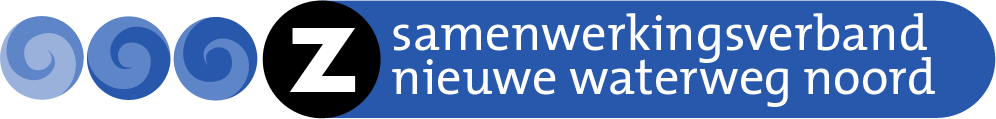 Schoolondersteuningsprofiel SWV vo Nieuwe Waterweg NoordBasisondersteuning en extra ondersteuningDe wet schrijft voor dat iedere school in het samenwerkingsverband een ondersteuningsprofiel heeft. Het schoolondersteuningsprofiel is een beschrijving van de voorzieningen die zijn getroffen voor leerlingen die extra ondersteuning behoeven. Deze voorzieningen kunnen eventueel in samenwerking met ketenpartners worden geboden.Het schoolondersteuningsprofiel bestaat uit zakelijke gegevens en beschrijvingen, die zo zijn weergegeven dat ze onderling vergelijkbaar zijn en ‘gestapeld’ kunnen worden tot een totaaloverzicht van het samenwerkingsverband. Op basis daarvan bepaalt het samenwerkingsverband of een continuüm van ondersteuning wordt aangeboden en aan de zorgplicht wordt voldaan om voor iedere leerling passend onderwijs te bieden.De schoolondersteuningsprofielen voor de verschillende schoolsoorten zullen onderwijsinhoudelijke en (ortho)pedagogische verschillen laten zien tussen het onderwijsaanbod van scholen. Die verschillen zullen duidelijker worden, als de ondersteuningsprofielen volgens een vergelijkbaar stramien zijn opgesteld.In het schoolondersteuningsprofiel beschrijft een school haar mogelijkheden om leerlingen te ondersteunen.Daarvoor worden veel gegevens opgenomen die direct en indirect betrekking hebben op de mogelijkheden van de school. Het gaat bijvoorbeeld om gegevens over de aanwezige deskundigheid in het team, de ruimte die er is om aandacht en tijd te schenken aan de leerlingen, de methodieken en voorzieningen waarover het team beschikt, de kwaliteit van de organisatie, enzovoort.Al deze gegevens worden gebruikt om de ondersteuning die de school kan bieden te beschrijven op twee niveaus: basisondersteuning en extra ondersteuning.De basisondersteuning beschrijft het niveau dat van alle scholen uit het samenwerkingsverband verwacht wordt. De afspraken over de invulling van de basisondersteuning worden op het niveau van het samenwerkingsverband gemaakt en gelden voor alle deelnemende scholen. De basisondersteuning heeft betrekking op onderwijsinhoudelijke aanpakken en op de kwaliteit van de ondersteuningsprocessen in de school.De extra ondersteuning beschrijft de specifieke mogelijkheden van individuele scholen, die verder gaan dan de afspraken die gemaakt zijn over de basisondersteuning.Niveaus van ondersteuning:De ondersteuning van een leerling wordt uitgedrukt in een niveauNiveau 1 = basisondersteuning Niveau 2 = extra ondersteuning Niveau 3 = een tussenarrangement (bovenschoolse voorziening)                = extra ondersteuningNiveau 4 = zware ondersteuning (c.q. plaatsing speciaal onderwijs) In het schoolondersteuningsprofiel wordt een groot aantal gegevens verzameld, die betrekking hebben op de vier aspecten van de basisondersteuning.•	Preventieve en lichte curatieve interventies(Zoals een aanbod voor leerlingen met dyslexie, of een aanpak voor het voorkomen van gedragsproblemen.)•	Onderwijsondersteuningstructuur(Onder andere de manier waarop de school de ondersteuning heeft georganiseerd en met andere organisaties en specialisten samenwerkt.)•	Planmatig werken(Onder andere de manier waarop de school nagaat welke onderwijsbehoefte leerlingen hebben, daarop een passend onderwijsaanbod organiseren en dat evalueren.)•	Basiskwaliteit(Dit verwijst naar de onderwijskwaliteit zoals die gemeten wordt door het toezichtkader van de inspectie van het onderwijs. Scholen die onder basistoezicht van de inspectie van het onderwijs vallen, hebben hun basiskwaliteit op orde.)Het kan zijn dat scholen op sommige onderdelen niet aan de vastgestelde basisondersteuning kunnen voldoen en op andere onderdelen een veel hoger niveau van ondersteuning kunnen realiseren dan de vastgestelde basisondersteuning. Dat blijkt dan uit de gegevens die verzameld zijn in het schoolondersteuningsprofiel waarin de school al haar mogelijkheden beschrijft.Extra ondersteuningDe extra ondersteuning geeft de mogelijkheden van de school weer die de afgesproken basisondersteuning overstijgen. De extra ondersteuning wordt georganiseerd in de vorm van arrangementen. Deze arrangementen kunnen licht en kortdurend van aard zijn, of zwaar en langdurig. De arrangementen worden door de school gerealiseerd al dan niet met behulp van middelen, menskracht of expertise van buiten de school.Een arrangement kan bestaan uit vijf aspecten:1.	de aanwezige deskundigheid binnen het team2.	de aandacht en tijd die het team kan vrijmaken voor een leerling3.	de protocollen, aanpakken, programma’s, methodieken en materialen die de school heeft4.	de mogelijkheden van het schoolgebouw5.	de samenwerkingsrelaties met ouders en onderwijs- en ketenpartners.Bij de beschrijving van extra ondersteuning die de school kan bieden, is de aanwezige deskundigheid een belangrijke factor. De deskundigheid van leraren en andere medewerkers op het gebied van specifieke onderwijsbehoeften, bepaalt vaak in eerste instantie het antwoord op de vraag of een school iets kan betekenen. De deskundigheid kan zowel bestaan uit behaalde diploma’s of certificaten als uit opgedane ervaring.Als duidelijk is welke school welke deskundigheid te bieden heeft kunnen scholen gebruik maken van elkaars expertise en capaciteit. Hierdoor worden scholen minder afhankelijk van de mogelijkheden van de eigen teamleden.Een school maakt haar toegevoegde waarde voor het samenwerkingsverband zichtbaar door de arrangementen te beschrijven waarmee de school een antwoord kan bieden op specifieke onderwijs- en ondersteuningsbehoeften van leerlingen.Veel scholen voor VSO zijn ingericht om leerlingen met specifieke onderwijsbehoeften een passend aanbod te bieden. Ze zijn ingericht voor leerlingen met vergelijkbare ondersteuningsbehoeften als het gaat om (een combinatie van) begeleiding op cognitieve ontwikkeling of gedrag. Deze specifieke mogelijkheden van de school kunnen worden omschreven als een arrangement.Het VSO heeft in het kader van de kwaliteitswetgeving te maken met drie uitstroomprofielen dagbesteding, arbeidstoeleiding en vervolgonderwijs (diplomagericht).Daarnaast beschikt de VO school mogelijk over aanvullende arrangementen op basis van meer specifieke mogelijkheden. Daarbij kan het gaan om specifiek in te zetten expertise en voorzieningen voor leerlingen die op school staan ingeschreven. Ook kan het gaan om flexibele voorzieningen die parttime voor individuele of groepen leerlingen beschikbaar zijn.Kenmerken van het schoolondersteuningsprofielIn een schoolondersteuningsprofiel worden de mogelijkheden van de school beschreven voor het bieden van passend onderwijs aan leerlingen met specifieke onderwijsbehoeften. Dat levert een beeld op van zowel de onderwijsinhoudelijke als de procesmatige en structurele kenmerken van de school op het niveau van basis- en extra ondersteuning. Daarnaast is er nog een aantal kenmerken waaraan een goed schoolondersteuningsprofiel voldoet.Relatie met ambitiesIn het ondersteuningsprofiel beschrijft de school welke ondersteuning zij nu kan realiseren. Daarnaast wordt ook beschreven hoe de school zich wil ontwikkelen. Daarmee wordt inzichtelijk welke mogelijkheden er in de toekomst waarschijnlijk zullen zijn.Het samenwerkingsverband geeft in haar ondersteuningsplan aan met welk beleid welke ambities ondersteund kunnen worden.Handelingsgerichte terminologieHet ondersteuningsprofiel moet inzicht bieden in de mate waarin de school kan voorzien in onderwijsbehoeften van de leerlingen. Aan de hand daarvan kan worden bezien of de school kan bieden wat de leerling nodig heeft en wat nog georganiseerd moet worden om in de behoeften van de leerling te voorzien.Dit brengt met zich mee dat de toekenning van extra ondersteuning plaatsvindt op basis van handelingsgerichte diagnostiek. Daarbij staat de vraag van de leerling centraal binnen de context van de leefomgeving waaronder de klas. De mogelijkheden van de leerling, de ouders en de docenten bepalen alle drie mede wat er nodig is. Handelingsgerichte diagnostiek vertaalt de onderwijsbehoefte in directe en zo mogelijk haalbare handelingssuggesties. Dus niet de beperking of stoornis van de leerling is leidend bij het bepalen van wat er nodig is maar wel de ondersteuningsbehoefte binnen de context van de school- én thuissituatie.De omschrijvingen van het schoolondersteuningsprofiel worden dan ook in handelingsgerichte termen gesteld. Dus niet: ‘de school kan omgaan met leerlingen die een aandachttekortstoornis hebben’, maar: ‘de school is in staat om meerdere (verlengde) instructiemomenten te organiseren, beschikt over prikkelarme werkplekken, heeft een doorgaande lijn vanaf klas 1 bij het aanleren van uitgestelde aandacht’, enzovoort.OntwikkelingsperspectiefIn de beleidskaders wordt het werken met een ontwikkelingsperspectief voor leerlingen die extra ondersteuning krijgen verplicht gesteld.In het VSO is de afgelopen jaren ervaring opgedaan met het werken met een ontwikkelingsperspectief. Dit is een document waarin wordt omschreven wat de te verwachten uitstroombestemming en het te verwachten uitstroomniveau zal zijn van de leerling en wat het onderwijsaanbod zal zijn om dat niveau te bereiken. Het ontwikkelingsperspectief vervangt het huidige individuele handelingsplan. In het wettelijk kader wordt toegelicht: ‘Het handelingsplan beschrijft vooral het ‘hoe’ (hoe worden de doelen bereikt en welke hulp wordt geboden), het ontwikkelingsperspectief beschrijft het‘wat’ (wat zijn de doelen waar met de leerling naar toe wordt gewerkt; waar en waarom wijkt dat af van het basisprogramma).’3.	De inhoud van het schoolondersteuningsprofielIn dit hoofdstuk wordt een model van het schoolondersteuningsprofiel beschreven. In deze opzet zijn alle relevante gegevens op een consistente manier opgenomen. Scholen die dit model gebruiken kunnen ervan op aan dat zij een functioneel ondersteuningsprofiel opstellen. Natuurlijk kan het op onderdelen worden toegesneden op de specifieke situatie van de school of het schoolbestuur.Format Definitief Schoolondersteuningsprofiel 	SWV Nieuwe Waterweg NoordVoor voortgezet en speciaal voortgezet onderwijs1.	Inleiding In de inleiding wordt kort omschreven wat de functie van het document is en hoe het tot stand is gekomen.2.	Algemene gegevens  2.1	ContactgegevensLentiz VMBO MaaslandCommandeurskade 223155 AD Maasland010-59104992.2	Onderwijsvisie / schoolconceptDe onderwijsvisie of het concept van de school is vaak bepalend voor de ondersteuningsmogelijkheden die de school beschrijft. Voor het schoolplan, de schoolgids of de website heeft de school vaak al geformuleerd vanuit welke onderwijskundige, pedagogische of mensvisie het onderwijs wordt gegeven. Deze teksten kunnen hier deels worden opgenomen, beknopt samengevat of er kan naar verwezen worden.Het is niet ongebruikelijk dat bij het opstellen van een schoolondersteuningsprofiel de onderwijsvisie kritisch tegen het licht wordt gehouden. De uitgangspunten, doelen en randvoorwaarden voor het geven van onderwijs worden aangevuld of aangescherpt. De uitspraken die dit oplevert over de mogelijkheden van de school kunnen in dit onderdeel worden opgenomen.2.3 Kengetallen leerlingenpopulatie huidig schooljaar en afgelopen 3 schooljaren 3.	BasisondersteuningDe basisondersteuning bestaat uit een aantal aspecten waarover binnen het samenwerkingsverband inhoudelijke afspraken gemaakt worden. De aspecten waar de basisondersteuning betrekking op heeft worden in deze paragraaf in kaart gebracht. Geef onder de verschillende aspecten aan hoe dit binnen uw school is georganiseerd. Het schoolondersteuningsprofiel vervangt hiermee ook het zorgplan van de school.4.	Extra ondersteuning: Ondersteuningsarrangementen voor leerlingen met specifieke onderwijsbehoeftenIn dit hoofdstuk van het schoolondersteuningsprofiel wordt omschreven welke extra (specifieke) mogelijkheden een school heeft. Niveaus van ondersteuning:De ondersteuning van een leerling wordt uitgedrukt in een niveauNiveau 1 = basisondersteuning Hoofdstuk 3 beschrijft de basisondersteuning op het Lentiz VMBO Maasland.Niveau 2 = extra ondersteuning LWOOLWTOndersteuning en begeleiding voor leerlingen met extra ondersteuningsbehoeften. -OnderwijsondersteuningsspecialistNiveau 3 = een tussenarrangement (bovenschoolse voorziening)Niveau 4 = zware ondersteuning (c.q. plaatsing speciaal onderwijs) Extra ondersteuning wordt omschreven in termen van ‘arrangementen’ die al dan niet structureel onderdeel uitmaken van het onderwijsaanbod van de school.Een arrangement bestaat uit meerdere onderdelen. Het gaat om expertise, aandacht en tijd, voorzieningen, mogelijkheden van het gebouw en samenwerking. Een arrangement bestaat niet uit een enkel onderdeel zoals bijvoorbeeld alleen expertise. Dat is een te smalle basis voor een complete aanpak.Het is goed mogelijk om de volgende indeling op leerlingkenmerken te hanteren waarbinnen de ondersteuningsmogelijkheden van de school handelingsgericht worden geformuleerd:•	Leer- en ontwikkelingsondersteuning (RT, extra les)•	Fysiek medische ondersteuning (medisch protocol?)•	Sociaal-emotioneel en gedragsondersteuning (OOS, Leerlingbegeleiding, SMW, Boomerang Solutions)•	Ondersteuning in de thuissituatie (SMW, CJG gezinsspecialist vanaf 1-1-2015)Naast de beschreven basisondersteuning kent de school ook (keuze!):Het voortgezet speciaal onderwijs kan veel van haar aanbod omschrijven als een arrangement voor zware ondersteuning aan leerlingen met specifieke onderwijsbehoeften.AanmeldingsprocedureZoals in laatste zorgplan, duidelijk wie wel en wie niet. Procedure, aanmelden via intakegesprek ipv inschrijfochtend. Direct codes kunnen invoeren voor alle info.De zorgbreedte van het Maaslandcollege (nog aanpassen…)Het Maaslandcollege heeft 15 argumenten opgesteld, waarmee zij intern en extern communiceert over de (mogelijke) grenzen aan de zorgbreedte van de school - zowel aan de bovenkant als ook aan de onderkant. Deelnemers (docenten, leerlingen en ouders) zijn hiermee op de hoogte van de gehanteerde argumenten waarmee een leerling wel of niet binnen de school kan worden geplaatst of een bepaalde vorm van zorg (op maat) wel of niet krijgt aangeboden. 1.	Advisering door toeleverende scholenVoor het bepalen van het niveau van te volgen onderwijs is het advies van de toeleverende school belangrijk en in grote mate bepalend.Een advies moet zoveel mogelijk eenduidig zijn. Een breed, en daarom vaag gegeven advies lijkt ruimte en openheid te bieden, maar betekent in het vervolgonderwijs veelal afstroom en problemen, doordat verwachtingen te hoog gespannen waren.Bij een dubbel advies (bijv. VMBO GL/VMBO KBL) vindt er overleg plaats tussen het Maaslandcollege, de basisschool en ouders. Van belang hierbij zijn ook de test- en toetsgegevens. De leerling wordt geplaatst op het niveau dat het best aansluit bij de capaciteiten van de leerling. 2.	Het onderwijskundig rapportVan de toeleverende school wordt verwacht haar advies ruimhartig en in voldoende mate te onderbouwen met het aangeleverde onderwijskundig rapport. Met dat rapport verschaft zij de school inzage in het ontwikkelingsperspectief dat bij de leerling past. Op basis van deze rapportage kan de school ook op goede gronden haar verantwoordelijkheid voor de ontwikkeling van deze leerling nemen.3.	Onderbouwing van het advies met een tweede (en derde) gegevenHet advies van de toeleverende school wordt onderbouwd met een tweede (en evt. derde), onafhankelijk gegeven. Daarbij valt te denken aan een didactisch onderzoek, zoals CITO, HAGO en het drempelonderzoek en/of een capaciteitenonderzoek, bijvoorbeeld NIO, GIVO en NDT.Wanneer er een verschil zit tussen het advies van de toeleverende school en de uitslag van het tweede of derde gegeven, dient de toeleverende school dat duidelijk te onderbouwen in haar onderwijskundig rapport.Het tweede en derde gegeven kan ook aangeleverd worden door een andere organisatie dan de toeleverende school (bijv. Steunpunt Onderwijs) of verzorgd worden door het Maaslandcollege (veelal ook via Steunpunt Onderwijs).4.	Informatie vanuit het LVS / het portfolio van de leerlingAls de toeleverende school een leerlingvolgsysteem heeft bijgehouden of van de leerling een portfolio heeft verzameld, waarin alle belangrijke gegevens voor de doorstroom naar het vervolgonderwijs zijn opgenomen en op basis waarvan het vervolgonderwijs op goede gronden haar verantwoordelijkheid voor de verdere ontwikkeling van deze leerling kan onderbouwen, dan kan een tweede en/of derde gegeven achterwege blijven.Het is wel belangrijk dat er tussen toeleverende school en vervolgonderwijs daarover afspraken zijn gemaakt en ouders toestemming hebben gegeven om deze gegevens aan het VO ter hand te stellen.Als er sprake is van opstroom, maar meer nog bij afstroom of overplaatsing naar een traject, waarbij extra begeleiding aan de leerling kan worden geboden, is het uitermate belangrijk dat er aantoonbaar en inzichtelijk wordt gemaakt wat er door de toeleverende school, dan wel het vorige schooltraject wat er al aan interventies, aan extra begeleiding is uitgeprobeerd, is gegeven. Wanneer bij een leerling niet aantoonbaar is dat de school bepaalde gerichte inspanningen op het gebied van leerling-ontwikkeling heeft verricht, kan plaatsing van de leerling worden vertraagd of zelf gevaar lopen niet door te gaan.5.	Motivering van de leerling bij de keuze voor deze schoolTijdens het aanmeldingsgesprek dient de aangemelde leerling duidelijk te motiveren waarom er voor deze school wordt gekozen, wat de verwachtingen zijn van de leerling (en de ouders) en welke beweegredenen er bij de uiteindelijke keuze voor deze school hebben mee gespeeld. Daarvoor worden tijdens het aanmeldingsgesprek vaste onderwerpen aan de orde gesteld. Een duidelijke negatief gemotiveerde keuze voor de school kan betekenen dat een leerling niet wordt geplaatst.6.	AanmeldingsdatumDe aanmelding van een leerling dient plaats te vinden in de aanmeldingsweek, die op verschillende manieren met de toekomstige leerlingen en ouders wordt gecommuniceerd (via folders, kranten, bulletins, internet, etc.). Wordt de leerling op een te laat moment aangemeld dan kan dat inhouden dat de leerling niet kan worden geplaatst. Wij streven ernaar dat alle toekomstige leerlingen zich voor 1 april hebben aangemeld.7.	Groepsgrootte / leerlingaantallen De school bepaalt op een tijdig moment (in de maand maart/april) aan hoeveel leerlingen zij een opleiding wil bieden; voor hoeveel klassen er in de organisatie van de school plaats wordt gegeven. In het beleidsplan van de school is aangegeven hoe groot een bepaalde groep / klas van leerlingen maximaal mag worden. Deze gegevens worden gepubliceerd in de schoolgids. Het bereiken van de maximaal gestelde leerlingaantallen kan op een bepaald moment ook reden geven om een aangemelde leerling niet toe te laten.8.	Gegevens vanuit het zorgvierkantDe gegevens vanuit het zorgvierkant zijn ondersteunend bij een overweging van de aanmeldingscommissie voor plaatsing van de leerling. ¹)	LWOO is geen aparte leerweg, maar een zorgindicatie die altijd in combinatie met één van de leerwegen wordt afgegeven.²)	Een uitsplitsing van IQ naar verbaal en symbolisch kan mogelijke verschillen in leerachterstanden verklaren.³)	Naast de leerachterstand moet bij leerlingen met een IQ in deze bandbreedte sprake zijn van sociaal-emotionele problematiek die verband houdt met de leerachterstanden van de leerling, denk aan prestatiemotivatie, faalangst, etc.4)	Het gaat om een leerachterstand van 25%-50% op twee van de volgende vier gebieden: technisch lezen, begrijpend lezen, spelling, inzichtelijk rekenen, waarvan tenminste één domein een inzichtdomein is. 5)	Let hier ook op de beheersing van het AVI-niveau!Schema instroomcriteria Referentiekader vmbo-groen, 2011Capaciteiten (kunnen) De capaciteiten van een toekomstige leerling moeten zijn vastgesteld op basis van een toegestaan onderzoek [bijv. NIO, GIVO, NDT]. Het onderzoek mag niet ouder dan een jaar zijn. De ondergrens van ons onderwijs wordt in eerste instantie aangegeven door de criteria die zijn vastgesteld door de RVC. Tevens heeft het Masterplan kwaliteit vmbo-groen een referentiekader opgesteld, waarvan wij gebruik maken.Bij leerlingen met een IQ tussen de 75 en de 70 moet de aanmeldingscommissie duidelijk kunnen aangeven welk ontwikkelingsperspectief de school voor deze leerling denkt te kunnen bieden. Over deze leerlingen wordt altijd overleg gevoerd met de school voor Praktijkonderwijs in de regio.Leerlingen met een IQ onder de 70 kunnen zich niet bij onze school aanmelden.Didactische vaardigheden (presteren) De didactische vaardigheden (de leerachterstand) wordt vastgesteld op basis van toegestane meetinstrumenten, bijv. de BRUS, het drempelonderzoek, de CITO. De didactische vaardigheden worden weergegeven in zgn. DLE’s (didactische leeftijdsequivalenten) en DQ’s (didactisch quotienten), waarmee inzichtelijk wordt gemaakt hoe groot de achterstand (in maanden) op het specifiek didactische terrein is.Persoonsontwikkeling (zijn)Van de persoonsontwikkeling wordt een beeld gegeven door het afnemen van een aantal vragenlijsten bij leerling en/of leraar. Bij het persoonlijkheidsonderzoek wordt gebruik gemaakt van de volgende meetinstrumenten: SVL, SAQI, PMTK, NPVJ, SSAT of de CZAL. (zie bijlage). Tevens worden eventuele specifieke gedragsstoornissen genoemd, bijv. ADHD, PDD-NOS, e.a..Het persoonlijkheidsonderzoek is niet in eerste instantie bedoeld om te beoordelen of een leerling al of niet kan worden toegelaten. Veel meer zal de school op basis van deze gegevens beter kunnen aansluiten bij de onderwijsbehoefte van de leerling. Als een leerling (verschillende) hulpvragen heeft op het gebied van persoonsontwikkeling bestaat de mogelijkheid niet geplaatst te kunnen worden op het Maaslandcollege.Schoolgedrag (doen) Vanuit het onderwijskundig rapport, het gesprek met de ouders en de leerling, (eventueel) de eerste kennismakingsmiddag en de praktijkmiddag worden gegevens verzameld m.b.t. het schoolgedrag en motivatie van de leerling.9.	Groepsgrootte – bijzondere aandachtDe grootte van de groep leerlingen waaraan op een bepaald moment les wordt gegeven moet een juiste, passende begeleiding van de leerlingen door de docent (evt. met ondersteuning) mogelijk maken.Dat betekent dat er voor verschillende onderwijsactiviteiten verschillende groepsgrootten wordt gehanteerd. Deze getallen kunnen op een bepaald moment ook reden geven om een aangemelde leerling niet te plaatsen.10.	Aanbod van zorg op het MaaslandcollegeDe onderstaande functionarissen zijn werkzaam binnen het Maaslandcollege.Vakdocent – is verantwoordelijk voor de ontwikkeling / begeleiding van de leerling, voor zover dit terrein van het betreffende vakgebied betreft. Van de vakdocent wordt o.a. verwacht de didactische begeleiding van de leerling (gericht op het vakgebied) aan te pakken. Daarnaast verzorgt de vakdocent de begeleiding van de leerling bij het maken en leren van opdrachten binnen het vakgebied.Mentor – is verantwoordelijke voor de ontwikkeling en begeleiding van de leerling in het algemeen, vooral waar het de sociale en de emotionele ontwikkeling betreft.Zorgcoördinator – is verantwoordelijke voor de organisatie van de leerlingbegeleiding binnen de school en is tevens contactpersoon richting externe organisaties.Schoolmaatschappelijk Werker – ondersteunt en begeleidt docenten en directie bij deaanpak van psychosociale problemen van leerlingen. Hij/zij verleent psychosociale hulpaan leerlingen en ouders/verzorgers en levert een bijdrage in het multidisciplinaireschoolteam aan de beleidsvoorbereiding en - uitvoering ten aanzien van dezehulpverlening.Leerlingbegeleider – voert gesprekken met leerlingen in een kortlopend traject of begeleidt daar waar nodig leerlingen naar overige professionals.Vertrouwenspersoon – is de wettelijk aangewezen persoon, waar een docent / leerling terecht kan voor het spreken over vertrouwelijke zaken.Decaan -  is verantwoordelijk voor de begeleiding van de leerling op het gebied van keuzes maken voor een vervolgopleiding, beroepsrichting, sector (in het VMBO) en voor een bepaald vakkenpakket.Dyslexiecoach – is verantwoordelijk voor het (laten) vaststellen van dyslexie bij een leerling, de begeleiding van leerlingen met dyslexie en voor de begeleiding / het informeren van docenten in het uitvoeren van acties m.b.t. leerlingen met dyslexie.RT’er – verzorgt extra lessen begrijpend en technisch lezen en/of organiseren en plannen. Op het Maaslandcollege wordt zorg aangeboden op de onderstaande gebieden.Faalangst, sociaal-emotionele ontwikkeling, sociale vaardigheden -Deze onderwerpen komen aan bod tijdens het projectonderwijs.Dyslexie – er is een begeleidingsaanbod voor leerlingen, bij wie dyslexie is vastgesteld (door een officieel erkende instantie) of waarbij het vermoede is dat er sprake is van een bepaalde vorm van dyslexie. Binnen de school zijn afspraken opgesteld om op een eenduidige wijze met dit leerprobleem om te gaan. Leerlingen met een dyslexieverklaring kunnen gebruik maken van een dyslexiepas. Dit geeft de leerlingen recht om van een aantal compenserende factoren gebruik te maken. Ook kunnen dyslectische leerlingen een Easy Tutor aanschaffen (€ 170). Deze tekst naar spraak software is breed inzetbaar. Schoolkeuze / loopbaanbegeleiding – Leerlingen worden geholpen bij het ontdekken van hun (on)mogelijkheden, het oriënteren op bepaalde terreinen van beroep / studie, het maken van een keuze en het in kaart / in beeld krijgen van hun loopbaanperspectief.Wanneer binnen de school geen expertise voor de begeleiding van een kind met een bepaald ontwikkelingsperspectief aanwezig is, kan dat betekenen dat de leerling niet kan worden geplaatst.11.	Ernst van de (m.n. gedragsmatige) problematiekHet Maaslandcollege zal bij aanmelding van een leerling met een andere begaafdheid, die om die reden aanspraak maakt op de regeling ‘rugzak-leerling’ (evt. in een gesprek met de ouders) allereerst nagaan of:•	de intellectuele capaciteiten van de leerling overeenkomen met het onderwijsniveau dat de school biedt;•	de combinatie van de verzorging evt. medische behandeling en het volgen van lessen in de school in alle redelijkheid kan plaatsvinden; om dit te kunnen realiseren is het 	noodzakelijk dat voorzieningen, kennis en extra geschoold personeel op de school aanwezig zijn. Dit geldt zowel voor de fysieke omgeving als voor orthopedagogische en – didactische eisen die uit de hulpvraag voortvloeien;•	de problemen van de leerling door zijn of haar aanwezigheid van dien aard zijn dat de rust en de veiligheid in de school van zichzelf, de medeleerlingen en/of het personeel in het geding brengt;•	door zijn of haar aanwezigheid de leerling het leerproces en/of hun welbevinden van de andere leerlingen niet verstoord. Daarbij valt o.a. te denken aan problematisch gedrag t.g.v. alcohol- of drugsverslaving of psychiatrische stoornissen waarvoor een 	meervoudige behandeling plaatsvindt.Wanneer blijkt dat aan één van de bovengenoemde vier punten niet wordt voldaan kan dat betekenen dat de leerling niet geplaatst kan worden. De school vraagt daarover altijd advies – via de PCL - bij het Steunpunt Onderwijs.12.	Dichtheid van de problematiek in een groepBinnen de school mag maximaal 1 op de 50 leerlingen van de leerling-populatie bestaan uit leerlingen met een bijzondere indicatie, die aangewezen zijn op Leerling Gebonden Financiering. In een groep worden maximaal 1 op de 10 leerlingen geplaatst met een bepaalde bijzondere indicatie. Daarbij kan o.a. gedacht worden aan een bepaalde vorm van ADHD; een bepaalde vorm van autistiform gedrag - PDD-NOS /Gilles de la Tourette / syndroom van Asperger; een bepaalde visuele handicap; een bepaalde auditieve handicap.13.	Het ontwikkelingsperspectief van een leerling binnen onze schoolBij de plaatsing van leerlingen binnen een opleiding van de school is het steeds weer van belang dat de school voor de desbetreffende leerling een duidelijk ontwikkelingsperspectief kan bieden. Daarbij geven ouders en leerling aan welk perspectief zij voor zichzelf voor ogen hebben en de school geeft aan in hoeverre de school aan dat perspectief inhoud en vorm kan geven; of dat perspectief in enige mate haalbaar is voor de leerling.Wanneer de school voor de leerling niet het juiste, passende ontwikkelingsperspectief kan bieden, kan een leerling niet geplaatst worden.14.	Professionele bekwaamheid van het personeelDe mogelijkheden van de school voor een passend zorgaanbod en juiste begeleiding van de leerling in zijn/haar ontwikkeling is in belangrijke mate afhankelijk van de vakbekwaamheid en werk- en levenservaring van het personeel. De school geeft in zijn personeelsbeleid duidelijk prioriteit aan de mogelijkheden voor professionalisering en deskundigheidsbevordering.Wanneer binnen de school onvoldoende expertise, deskundigheid en/of ervaring voor de begeleiding van een kind / kinderen met een bepaald ontwikkelingsperspectief aanwezig is, kan dat betekenen dat de leerling niet kan worden geplaatst.15.	Kaders: Rust en veiligheid van de leerling en zijn omgevingDe problemen van de leerling mogen door zijn of haar aanwezigheid niet van dien aard zijn dat de rust en de veiligheid in de school van zichzelf, de medeleerlingen en/of het personeel in het geding wordt gebracht;De problemen van de leerling mogen door zijn of haar aanwezigheid de leerling, het leerproces en/of hun welbevinden van de andere leerlingen niet verstoren. Daarbij valt o.a. te denken aan problematisch gedrag t.g.v. alcohol- of drugsverslaving of psychiatrische stoornissen waarvoor een meervoudige behandeling plaatsvindt.5.	Conclusie en ambitiesIn deze paragraaf wordt verwoord welke ondersteuningsmogelijkheden de school in de nabije toekomst wil en kan realiseren. Zo mogelijk met data.Definitieve schoolondersteuningsprofiel is 15 december 2013 beschikbaar en van advies voorzien door de Medezeggenschapsraad.SchooljaarTotaalLWOO/ProLgF-leerlingenDyslexie2013-2014508206161212012-2013475196141052011-2012451209101002010-2011453190997Preventieve en licht curatieve interventies:1. School voorziet in op maat gemaakte onderwijsondersteuning voor de leerlingen.LWOO-groepenLWTBoomerang Solution DyslexiebeleidDyscalculiebeleidWekelijkse leerlingbespreking bijzondere gevallen in leerjaarteams op basis van persoonlijke handelingsplannen2-wekelijkse leerlingbespreking alle leerlingen in leerjaarteams op basis van groepshandelingsplannenGroepshandelingsplannenIndividuele handelingsplannen2. De (groeps)handelingsplannen bevatten adviezen die meteen in de praktijk toegepast kunnen worden.In (groeps)handelingsplannen worden concrete afspraken beschreven over de begeleiding van leerlingen. De afspraken worden SMART geformuleerd. De cyclus van (groeps)handelingsplannen verloopt volgens PDCA (Plan Do Check Action). Om de twee weken staat leerlingbespreking op de agenda’s van de leerjaarteams.3. De school maakt gebruik van specialisten als het gaat om ondersteuning die de basisondersteuning overstijgt.De zorgcoördinator coördineert de zorg op het Lentiz VMBO Maasland.Op het Lentiz VMBO Maasland zijn werkzaam een Dyslexiecoach, dyscalculiecoach en twee leerlingbegeleiders.Wij maken 6 uur per week (op donderdag) gebruik van School Maatschappelijk Werk.Dit schooljaar nemen wij deel aan een pilot inzet onderwijsondersteuningsspecialist (OOS). Leerlingen die recht hebben op LgF maken gebruik van een onderwijsondersteuningsspecialist of ambulant begeleider. Op dit moment maken wij gebruik van een onderwijsondersteuningsspecialist, via Horizon gedetacheerd bij Steunpunt Onderwijs. Zij verzorgt de begeleiding voor leerlingen met een Cluster 4 indicatie. Eén ambulant begeleider Cluster 2 van De Voorde en een  ambulant begeleider Cluster 2 van Auris.De onderwijsondersteuningsspecialist is op dinsdag en vrijdag in het gebouw aanwezig. De ambulant begeleiders van Cluster 2 zijn op afspraak aanwezig.Via de zorgcoördinator kan er altijd een afspraak gemaakt worden met de schoolverpleegkundige. Tevens voert zij gezondheidsonderzoeken uit bij leerlingen uit leerjaar 2. De schoolverpleegkundige kan geconsulteerd worden bij vragen van medische aard.De schoolarts wordt  ingezet bij zorgwekkend schoolverzuim. De schoolarts kan geconsulteerd worden bij vragen van medische aard.De onderwijsondersteuningsspecialist van Steunpunt Onderwijs wordt tevens ingezet bij vraagstukken over het niveau en plaatsing van leerlingen.Een medewerker toegang van Bureau Jeugdzorg kan worden ingezet om de drempel naar Jeugdzorg te verlagen. Tevens kan de zorgcoördinator advies vragen.4. De school maakt gebruik van de preventieve inzet van zorgpartners om beter te kunnen signaleren en om sneller lichte hulp in te zetten.Lentiz VMBO Maasland maakt  via de PAC, SMW, jeugdzorg, schoolverpleegkundige, schoolarts, leerplicht en klein ZAT gebruik van de preventieve inzet van zorgpartners.5. De school is (fysiek) toegankelijk en heeft voldoende hulpmiddelen voor leerlingen met een lichamelijke handicap.Het hoofdgebouw is toegankelijk voor rolstoelen. Er is een invalidetoilet aanwezig. De lokalen waar dierverzorging wordt gegeven zijn te bereiken via een trap.  6. School heeft een protocol voor medische handelingen.Lentiz VMBO Maasland heeft geen protocol medische handelingen.7. De school beschikt over een aantal reeds ingestelde ondersteuningstrajecten -Faalangstreductietraining-Sova-training-Dyslexie ondersteuning (conform protocol)-Remedial teaching -Dyscalculie ondersteuning (conform protocol)-Pestprotocol-Advisering en ondersteuning door de PACOp het Lentiz VMBO Maasland wordt dyslexie- en dyscalculieondersteuning geboden. Iedere klas maakt aan het begin van het schooljaar met de mentor een pestprotocol.De PAC wordt meerdere keren per jaar om advies en/of ondersteuning gevraagd.8. School kan vroegtijdig leer-, opgroei- en opvoedproblemen signaleren.In de wekelijkse leerlingbespreking komen (dreigende) problemen aan de orde, zodat er in een vroeg stadium actie kan worden ondernomen.9. In de school is een veilig schoolklimaat.Het Lentiz VMBO Maasland is een kleinschalige school waar docenten alle leerlingen kennen. Het gebouw is landelijk gelegen. Er is cameratoezicht in en om het gebouw.10. School heeft een aanpak gericht op sociale veiligheid en het voorkomen van gedragsproblemen.Er is een social media protocol opgesteld. De wijkagent komt regelmatig op bezoek. Het stellen van grenzen tijdens lessen en pauzes is erop gericht om gedragsproblemen te voorkomen.Onderwijsondersteuning en begeleidingsstructuur1. De school besteedt structureel aandacht aan de competentieontwikkeling (kennis, vaardigheden, attitude) van docenten en begeleiders in relatie tot de begeleiding van de leerlingen (individueel en op groepsniveau).Docenten/OOP volgen min. een keer in de twee jaar scholing op dit gebied. (Zie SMP).2. De school beschikt over goed getrainde mentoren die ten aanzien van de ontwikkeling van de leerlingen kunnen signaleren en interveniëren (binnen de kaderstelling van hun taakopdracht).Mentoren nemen deel aan een mentorentraining die wordt verzorgd door Cock Wielaard.In de wekelijkse leerlingbespreking komt de ontwikkeling van leerlingen in de leerjaarteams structureel aan de orde. Het team bespreekt signalen t.a.v. de ontwikkeling van leerlingen en maakt afspraken over interventies.3. De school brengt de verantwoordelijkheid voor de continuïteit van de ondersteuning voor de leerlingen onder bij één of meer functionarissen. Deze zijn rechtstreeks aanspreekbaar.Het Lentiz VMBO Maasland heeft een zorgcoördinator.4. Het is voor de mentor duidelijk wanneer de basisondersteuning niet meer toereikend is.In de wekelijkse leerlingbespreking komt de ontwikkeling van leerlingen in de leerjaarteams structureel aan de orde. Het team bespreekt signalen t.a.v. de ontwikkeling van leerlingen en maakt afspraken over interventies. De zorgcoördinator volgt dit proces en wordt ingeschakeld als de “lichte” interventies ontoereikend zijn. Ook kan de zorgcoördinator zelf besluiten de begeleiding van een leerling over te nemen.5. De mentor wordt hierin desgevraagd ondersteund door schoolfunctionarissen: decaan, counselor, afdelingsleider, zorgcoördinator.De mentor/ het leerjaarteam wordt ondersteund door de zorgcoördinator, de leerlingbegeleiders, schoolmaatschappelijk werk, ambulant begeleiders, decaan, teamleiders, kernteamleider, dyslexiecoach, dyscalculiecoach. Deze schoolfunctionarissen geven gevraagd en ongevraagd advies. Tevens kunnen ze worden ingeschakeld voor (individuele) begeleiding.6. Er is sturing op opleidingskeuze / instrumentarium schoolloopbaanbegeleiding.In klas 3 en 4 volgen de leerlingen een LOB-traject. Dit traject is ontwikkeld door de decaan in samenwerking met een docent.7. De functies en taakprofielen binnen de school die een beeld geven van de ondersteuningstructuur zijn:De functies geven een helder beeld van de ondersteuningsstructuur op het Lentiz VMBO Maasland. Echter dienen de taakprofielen verder uitgewerkt te worden.8. De gemiddelde groepsgrootte (per schoolsoort) in de school is:De LWOO-groepen bestaan uit 18 leerlingen. De reguliere groepen bestaan uit maximaal 28 leerlingen.9. De school heeft aan gecertificeerde expertise het volgende in huis:(kern)ZATHet Lentiz VMBO Maasland organiseert 6 keer per jaar een ZAT. Aan het ZAT nemen deel:-2 leerplichtambtenaren-onderwijsondersteuningsspecialist-Schoolmaatschappelijk werkster-Schoolverpleegkundige-2 medewerkers BJZ-wijkagent-zorgcoördinatorDit schooljaar zijn wij gestart met het organiseren van kern ZAT’s. 10. De school bespreekt regelmatig zorgvragen in multidisciplinair verband, zoals een (kern)Zorg- en adviesteam (ZAT).6 keer per jaar komt het ZAT bijeen.Het kern ZAT komt bijeen op afroep.11.De school beschikt over een standaardprocedure waarmee leerlingen aangemeld worden bij het (kern)ZAT.Leerlingen worden aangemeld door de mentor/ het leerjaarteam. De mentor neemt contact op met ouders voor toestemming  en vult het aanmeldingsformulier in. De zorgcoördinator gaat met de mentor en/of ouders in gesprek en brengt alle informatie en de hulpvraag in.12. Het ZAT is in staat (voldoende toegerust) om de vier volgende functies te vervullen: interventie, handelingsadvisering en consultatie, doorverwijzing of indicatiestelling, eindevaluatie en nazorg.Het ZAT is voldoende toegerust om de vier functies te vervullen. Het komt regelmatig voor dat een leerling niet besproken wordt in het ZAT, omdat er al een passend traject is georganiseerd.13. Het is duidelijk voor iedereen wat een ZAT is, voor wie, wat een ZAT moet doen, en welke plaats het ZAT inneemt in de organisatie van de totale zorg.De leerjaarteams zijn op de hoogte van het ZAT en verwijzen regelmatig leerlingen door.14. Het ZAT oriënteert zich periodiek op de landelijke ontwikkelingen (kwaliteitscriteria) (zoals het project Zorg in en om de School).Alle deelnemers van het ZAT volgen de landelijke ontwikkelingen via hun eigen organisatie. Er worden regelmatig studiebijeenkomsten en symposia gevolgd. Nieuwe ontwikkelingen komen aan de orde in de bijeenkomsten van het ZAT.Externe partners15. De school heeft goede contacten en afspraken met de leerplichtambtenaar.Het Lentiz VMBO Maasland heeft goede contacten en afspraken opgebouwd met alle leerplichtambtenaren uit de regio.16. De school heeft goede contacten en afspraken met de jeugdarts (kunnen voldoende afspraken worden gemaakt).Het Lentiz VMBO Maasland heeft goede contacten en afspraken met de jeugdarts. Er staat een heldere procedure op papier.17. De school heeft een goede werkrelatie met het schoolmaatschappelijk werk.Het Lentiz VMBO Maasland heeft een goede werkrelatie met schoolmaatschappelijk werk. De schoolmaatschappelijk werkster is voor 6 uur per week (op donderdag) aangesteld op het Lentiz VMBO Maasland. Het Samenwerkingsverband Nieuwe Waterweg Noord betaald 4 uur, het Lentiz VMBO Maasland betaald 2 uur.18. De school heeft een goede werkrelatie met het Centrum voor Jeugd en Gezin (CJG).Het Lentiz VMBO Maasland heeft contactpersonen bij de diverse CJG’s in de regio. Op dit moment maakt het Lentiz VMBO Maasland vooral en regelmatig gebruik van de diensten van het CJG Midden-Delfland.19. De school heeft een goede werkrelatie met het Samenwerkingsverband. School neemt deel aan (keuze):- de PCL (Permanente Commissie Leerlingenzorg)- het directeurenoverleg- het DAT (Decanen Advies Team)Het Lentiz VMBO Maasland heeft een vaste onderwijsondersteuningsspecialist vanuit Steunpunt Onderwijs toegewezen gekregen. De zorgcoördinator heeft regelmatig contact. Het SWV is goed bereikbaar. Er kan altijd op korte termijn contact worden opgenomen met één van de medewerkers. De zorgcoördinator bezoekt de PCL. De decaan neemt deel aan het DAT.20. Er is voldoende contact met de politie.De wijkagent komt regelmatig langs op het Lentiz VMBO Maasland. Er kan altijd telefonisch of per mail contact worden opgenomen voor advies en overleg.  Bij calamiteiten is de politie snel ter plaatse.21. School kan ook gebruik maken van de volgende professionals van buiten de school:SMWSchoolartsJeugdzorg/JeugdformaatSteunpunt OnderwijsLeerplichtSchoolverpleegkundigeOnderwijsondersteuningsspecialistAB, cluster 2, 3 en 4PolitieGemeenteMEESchool ’s CoolWestland on StageMaatschappelijke stage coördinator van de gemeenteAMK Steunpunt Huiselijk GeweldPlanmatig werken1. De school legt begeleidingsgegevens vast in het leerlingvolgsysteem, te beginnen met de gegevens uit het onderwijskundig eindrapport van het basisonderwijs.Het onderwijskundig rapport van de basisschool kan het Lentiz VMBO Maasland van twee regio’s via Onderwijs Transparant digitaal inzien en koppelen aan SOM. Het onderwijskundig rapport wordt gekoppeld aan de bijlagen van SOM. Deze begeleidingsgegevens zijn na koppeling niet in het zorgvierkant te zien. Van de andere regio’s ontvangen wij de onderwijskundige rapporten op papier. Deze documenten worden gescand en gekoppeld aan SOM.2. De school participeert in de digitale en warme overdracht in de regio van basisonderwijs naar voortgezet onderwijs.Het Lentiz VMBO Maasland participeert in regio Nieuwe Waterweg Noord en regio Delft in de digitale overdracht en de warme overdracht van BAO naar VO.Voor de warme overdracht hebben wij zeer regelmatig al contacten met de leerkrachten van de basisscholen.3. De school participeert in overgangsprocedures (indien van toepassing) naar MBO (Decanen Advies Team, Intergrip).De decaan neemt deel aan het DAT. Zowel de decaan als de zorgcoördinator verzorgen warme overdrachten richting het MBO.Deelname aan schoolloopbaanteams;Warme overdracht met diverse Mbo’s.4. De school gebruikt een samenhangend systeem van genormeerde instrumenten en procedures voor het volgen van de prestaties en de ontwikkeling van de leerlingen.Het Lentiz VMBO Maasland neemt de CITO VAS toetsen af. Aan het begin van leerjaar 1 wordt de Cito VAS 0 afgenomen, aan het einde van leerjaar 1 wordt de Cito VAS 1 afgenomen, leerjaar 2 maakt in maart de Cito VAS 2 en de Cito VAS 3 wordt afgenomen in klas 3.In oktober wordt de SAQI afgenomen in leerjaar 1 en 3.5. Leraren volgen en analyseren systematisch de voortgang in de ontwikkeling van leerlingen.Docenten werken volgens een duidelijk PTO/PTA. Vakdocenten volgen en analyseren de voortgang van leerlingen volgens de principes van Opbrengst Gericht Werken (OGW).6. Op basis van een analyse van de verzamelde gegevens bepaalt de school de aard van de zorg.Bij de intake wordt de leerling zo zorgvuldig mogelijk geplaatst in een klas op basis van de beschikbare gegevens. Bij twijfel bestaat de mogelijkheid om aanvullende gegevens te verzamelen door middel van toetsen en testen. In de wekelijkse leerlingbespreking komt de ontwikkeling van leerlingen in de leerjaarteams structureel aan de orde. Het team bespreekt signalen t.a.v. de ontwikkeling van leerlingen en maakt afspraken over interventies.7. De school voert de ondersteuning planmatig uit.Ondersteuning aan leerlingen wordt planmatig uitgevoerd volgens de PDCA-cyclus.8. De school evalueert de effecten van de ondersteuning.In de wekelijkse leerlingbespreking komt de evaluatie van de interventies aan de orde.9. De school zoekt structurele samenwerking met ketenpartners waar noodzakelijke interventies op leerlingniveau haar eigen kerntaak overstijgen.Het Lentiz VMBO Maasland heeft de afgelopen jaren goede samenwerkingsrelaties opgebouwd met jeugdzorg, jeugdformaat, CJG’s en leerplichtambtenaren. Er wordt regelmatig doorverwezen.10. De school voldoet aan de standaarden van de onderwijsinspectie op het gebied van planmatig werken.We werken Opbrengstgericht.11. De school voldoet aan de standaarden voor handelingsgericht werken •	Docenten verkennen en benoemen de onderwijsbehoeften van leerlingen o.a. door observatie, gesprekken en het analyseren van toetsen.•	Docenten bekijken en bespreken de wisselwerking tussen de leerling, de docenten, de groep en de leerstof om de onderwijsbehoeften te begrijpen en daarop af te stemmen.•	Docenten reflecteren op hun eigen rol en het effect van hun gedrag op het gedrag van leerlingen, ouders, collega’s.•	Docenten zijn zich bewust van de grote invloed die zij op de ontwikkeling van hun leerlingen hebben.•	Alle teamleden zoeken, benoemen en benutten de sterke kanten en interesses van de leerlingen, de docenten, de ouders en het docententeam.•	Docenten werken samen met hun leerlingen. Ze betrekken hen bij de analyse, formuleren samen doelen en benutten de ideeën en oplossingen van leerlingen.•	Docenten werken samen met ouders. Ze betrekken hen als ervaringsdeskundige en partner bij de analyse van de situatie en het bedenken en uitvoeren van de aanpak.•	Docenten benoemen uitdagende maar reële doelen voor de lange (einde schooljaar) en voor de korte (tussendoelen) termijn. Deze doelen worden gecommuniceerd en geëvalueerd met leerlingen, ouders en collega’s•	Docenten werken met een groepsplan waarin ze de doelen en de aanpak voor de groep, subgroepjes en mogelijk een individuele leerling beschrijven.•	Docenten bespreken minstens drie keer per jaar hun vragen betreffende het opstellen, uitvoeren en realiseren van hun groepsplannen met de zorgcoördinator.•	De onderwijs- en begeleidingsstructuur is voor eenieder duidelijk. Er zijn heldere afspraken over wie wat doet, waarom, waar, hoe en wanneer.•	Alle teamleden zijn open naar collega’s, leerlingen en ouders over het werk dat gedaan wordt of is. Motieven en opvattingen worden daarbij inzichtelijk gemaakt. Het Lentiz VMBO Maasland voldoet aan de standaarden voor handelingsgericht werken. Het team heeft een uitgebreide scholing van het CED over dit onderwerp gevolgd.  Er wordt gewerkt met groepsplannen. Er is een Maaslandlesmodel ontwikkeld. Docenten werken conform de vijf rollen van de leraar (gastheer, presentator, didacticus, pedagoog en afsluiter).Kwaliteit1. De opbrengsten van de school zijn tenminste voldoende en het onderwijsleerproces of de ondersteuning en begeleiding voldoet aan de gestelde norm (criterium van de onderwijsinspectie).Opbrengsten zijn voldoende.Onderwijsleerproces en ondersteuning en begeleiding voldoet aan de gestelde norm.2. De school heeft een kritische houding aangaande het voorkomen van afstroom.Leerlingen krijgen ruim de kans om op te stromen. In de lessen wordt gedifferentieerd op niveau. Leerlingen worden uitgedaagd om kennis te maken met een hoger leerniveau en gestimuleerd om op een hoger niveau te functioneren.Wij participeren in schoolloopbaanteams en in het DAT.Extra ondersteuning (uitwerken wat van toepassing is)1. Leerwegondersteuning2. Praktijkonderwijs3. Specifieke Zorg4. Internationale Schakelklas5. Ondersteuning en begeleiding voor leerlingen met extra ondersteuningsbehoeften (lees vroegere rugzakleerlingen) Iedere school uitwerken!6. Hoogbegaafden afdeling of vergelijkbare specifieke begeleiding7. Leerlingen in leerwerktrajectInstroomcriteriaInstroomcriteriaInstroomcriteriaInstroomcriteriaInstroomcriteriaLWOO ¹)BBKBGL/TLBasisschool-advies, OKR, lvsIs het startpuntIs het startpuntIs het startpuntIs het startpuntIQ ²)75 – 9090 – 120 ³)80 – 90 90 - 100> 95 - 100NIO75 - 9580 - 9585 - 9994 - 107CITO< 520517-529522-534> 528 - 535LeerachterstandenMinstens 1,5 jaar 4)1 – 2 jaar0,5 – 1 jaar0 – 0,5 jaarDLE30-4530-5040-60> 50-55Referentieniveau taal/rekenen 5)1F/2F